ФЕДЕРАЛЬНОЕ АГЕНТСТВО ЖЕЛЕЗНОДОРОЖНОГО ТРАНСПОРТА Федеральное государственное бюджетное образовательное учреждение высшего образования«Петербургский государственный университет путей сообщения Императора Александра I»(ФГБОУ ВО ПГУПС)Кафедра «Изыскания и проектирование железных дорог»РАБОЧАЯ ПРОГРАММАдисциплины«ОСНОВЫ ПРОЕКТИРОВАНИЯ ЖЕЛЕЗНЫХ ДОРОГ» (Б1.Б.50)для специальности23.05.04 «Эксплуатация железных дорог» по специализации «Магистральный транспорт» Форма обучения – очная, очно-заочная, заочнаяСанкт-Петербург2018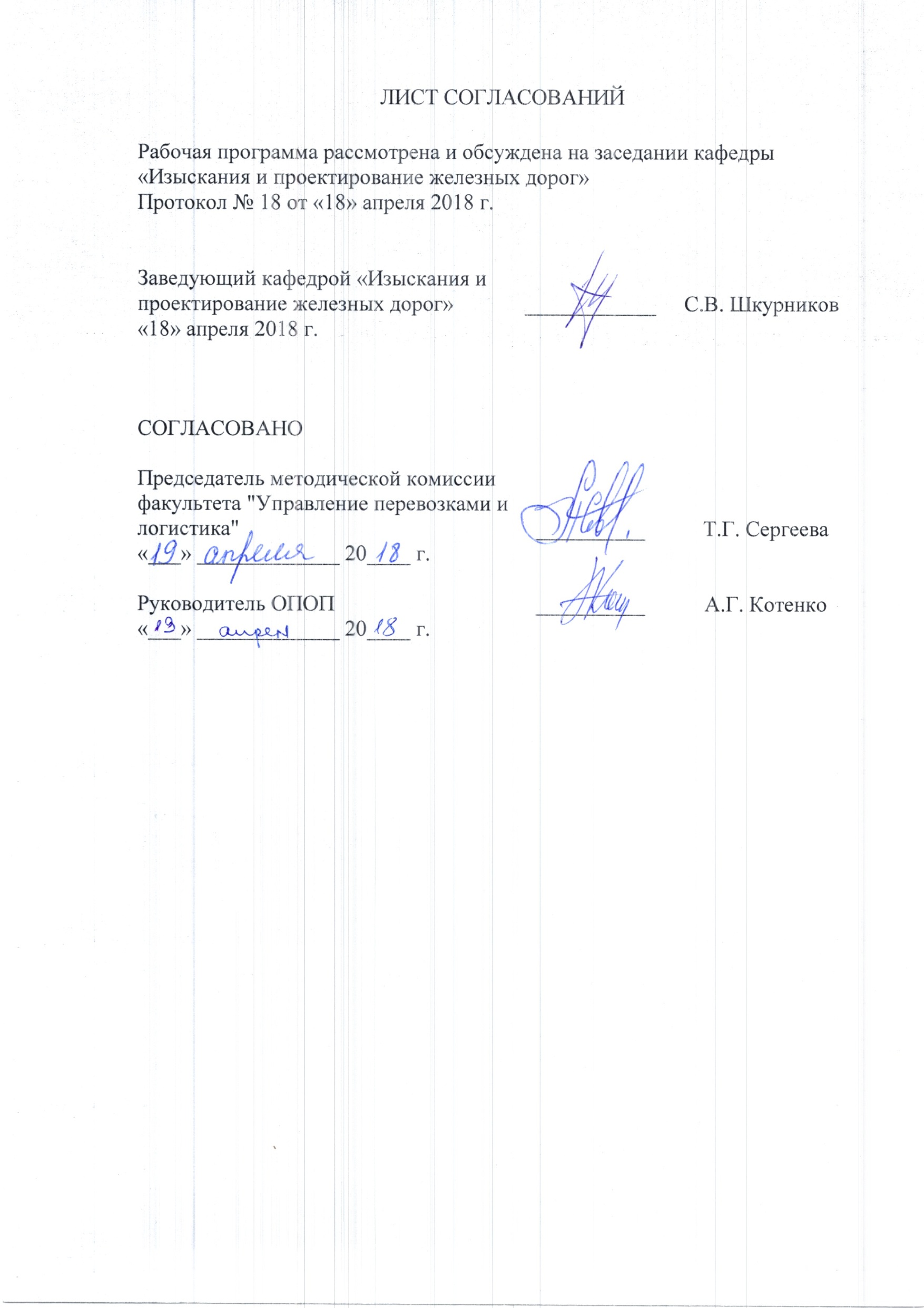 1. Цели и задачи дисциплиныРабочая программа составлена в соответствии с ФГОС ВО, утверждённым «17» октября 2016 г., приказ № 1289 по специальности 23.05.04 «Эксплуатация железных дорог», по дисциплине «Основы проектирования железных дорог».Целью изучения дисциплины является подготовить специалиста по специальности «Эксплуатация железных дорог» в области проектирования железных дорог, способного принимать решения, обеспечивающие высокое качество проектов, выполнять техническую и экологическую экспертизу проектов железных дорог за строительством.Для достижения поставленной цели решаются следующие задачи:дать представление о стратегии развития железнодорожного транспорта в России и его роли в единой транспортной системе;ознакомить с организацией и структурой проектно-изыскательского дела;изучить основы проектирования объектов инфраструктуры новых железных дорог общего пользования;ознакомить с особенностями проектирования высокоскоростных специализированных магистралей;ознакомить с вопросами усиления мощности эксплуатируемых железных дорог;научить пользоваться нормативной документаций используемой при проектировании новых и реконструкции существующих железных дорог;научить принимать решения на основе технико-экономического сравнения вариантов проектных решений;ознакомить с общими принципами организации строительства железных дорог.2. Перечень планируемых результатов обучения по дисциплине, соотнесённых с планируемыми результатами освоения основной профессиональной образовательной программыПланируемыми результатами обучения по дисциплине являются: приобретение знаний, умений, навыков и/или опыта деятельности.В результате освоения дисциплины обучающийся должен:ЗНАТЬ:нормативные требования к плану и продольному профилю трассы на перегонах и раздельных пунктах, порядок проведения технических и экономических изысканий;характеристики природных условий района проектирования, факторы влияния на определение категории железнодорожной линии, выбор направления и основных параметров трассы;безопасность, плавность и бесперебойность движения поездов;вопросы проектирования малых водопропускных сооружений;методику определения показателей для сравнения вариантов проектируемых новых железных дорог и усиления мощности эксплуатируемых линий, современные методы многокритериального сравнения вариантов и отыскания оптимальных проектных решений;особенности проектирования высокоскоростных специализированных магистралей и реконструкции действующих железнодорожных магистралей для совмещённого движения скоростных пассажирских и грузовых поездов.УМЕТЬ:оценивать задания на проектирование железнодорожных линий и его реализации в конкретных условиях;оценивать основные технические решения, принятые в проектах новых и реконструируемых эксплуатируемых железнодорожных линий.ВЛАДЕТЬ:методами выбора направления проектируемой железнодорожной линии и обоснования ее технических параметров;теоретическими и практическими приёмами проектирования трассы железных дорог;использовать принципы размещения раздельных пунктов и выбора их рациональных схем;учитывать требований экологии в проектировании железных дорог.Приобретённые знания, умения, навыки и/или опыт деятельности, характеризующие формирование компетенций, осваиваемые в данной дисциплине, позволяют решать профессиональные задачи, приведённые в соответствующем перечне по видам профессиональной деятельности в п. 2.4 основной профессиональной образовательной программы (ОПОП).Изучение дисциплины направлено на формирование следующих профессиональных компетенций (ПК), соответствующих виду профессиональной деятельности, на который ориентирована программа специалитета:проектная деятельность:готовностью к проектированию объектов транспортной инфраструктуры, разработке технико-экономического обоснования проектов и выбору рационального технического решения (ПК-19).профессионально-специализированные компетенции:готовностью к участию в разработке экономически обоснованных предложений по развитию и реконструкции железнодорожных станций и узлов, увеличению пропускной способности транспортных коридоров, линий, участков и станций, внедрению скоростного и высокоскоростного движения поездов (ПСК-1.6).Область профессиональной деятельности обучающихся, освоивших данную дисциплину, приведена в п. 2.1 ОПОП.Объекты профессиональной деятельности обучающихся, освоивших данную дисциплину, приведены в п. 2.2 ОПОП.3. Место дисциплины в структуре основной профессиональной образовательной программыДисциплина «Основы проектирования железных дорог» (Б1.Б.50) относится к базовой части и является обязательной дисциплиной обучающегося.4. Объем дисциплины и виды учебной работыДля очной формы обучения:Для очно-заочной формы обучения:Для заочной формы обучения:5. Содержание и структура дисциплины5.1 Содержание дисциплины5.2 Разделы дисциплины и виды занятийДля очной формы обучения:Для очно-заочной формы обучения:Для заочной формы обучения:6. Перечень учебно-методического обеспечения для самостоятельной работы обучающихся по дисциплине7. Фонд оценочных средств для проведения текущего контроля успеваемости и промежуточной аттестации обучающихся по дисциплинеФонд оценочных средств по дисциплине является неотъемлемой частью рабочей программы и представлен отдельным документом, рассмотренным на заседании кафедры и утвержденным заведующим кафедрой.8. Перечень основной и дополнительной учебной литературы, нормативно-правовой документации и других изданий, необходимых для освоения дисциплины8.1 Перечень основной учебной литературы, необходимой для освоения дисциплиныБыков, Ю.А., Свинцов, Е.С. Основы проектирования, строительства и реконструкции железных дорог: учебник для вузов / Ю.А. Быков, Б.А.Волков, Н.С. Бушуев, В.С. Миронов, Е.С. Свинцов; под. общ. ред. Ю.А. Быкова и Е.С. Свинцова. – М.: УМЦ ЖДТ, 2009. – 448с. - 1500 экз. - ISBN 978-5-9994-0007-9 (в пер.).Е.С. Свинцов, Н.С. Бушуев, П.В. Бобарыкин, Т.М. Немченко Комплексный проект железной дороги. Технико-экономическое сравнение вариантов трассы при проектировании участка новой ж.д. линии. Учебное пособие, – СПб., ПГУПС, 2009 – 65 с.Бушуев, Н.С. Проектирование трассы новой железной дороги: учебное пособие. [Электронный ресурс] — Электрон. дан. — СПб. : ПГУПС, 2010. — 88 с. — Режим доступа: http://e.lanbook.com/book/93801 — Загл. с экрана.8.2 Перечень дополнительной учебной литературы, необходимой для освоения дисциплиныВолков Б.А., Турбин И.В., Лобанова Н.С., Свинцов Е.С. Экономические изыскания и основы проектирования железных дорог Учебник для ВУЗов М. :Маршрут, 2004г – 408 с.Проектирование трассы новой железной дороги: учеб. пособие / Н.С. Бушуев. – СПб.: Петербургский гос. ун-т путей сообщения, 2010. – 88 с.Тяговые расчеты при проектировании железных дорог: Учебное пособие /  Свинцов Е.С. Бушуев Н.С. Немченко Т.М. Романов А.В. Под ред. Е.С.Свинцова. – СПб.: ПГУПС, 2004 – 62 с.Комплексный проект ж.д. Ч.1 Технико-экономические изыскания и выбор основных технических параметров проектируемой ж.д. линии Учебное пособие /  Свинцов Е.С. Бобарыкин П.В., Шкурников С.В., Лебедева Е.А.. Под ред. Е.С.Свинцова. – СПб.: ПГУПС, 2004 – 72 с.Экономические изыскания и основы проектирования железных дорог: Учебник для вузов ж.д. транспорта / Б.А. Волков, И.В. Турбин, Е.С. Свинцов, Н.С. Лобанова; Под ред. Б.А. Волкова. – М.: Маршрут, 2005. – 408 с.8.3 Перечень нормативно-правовой документации, необходимой для освоения дисциплиныПостановление Правительства РФ от 16.02.2008 N 87 "О составе разделов проектной документации и требованиях к их содержанию"СП 119.13330.2012. Свод правил. Железные дороги колеи 1520 мм. Актуализированная редакция СНиП 32-01-95.ГОСТ 21.702-2013 СПДС. Правила выполнения рабочей документации железнодорожных путей.ГОСТ Р 21.1101-2013 Система проектной документации для строительства. Основные требования к проектной и рабочей документацииСП 14.13330.2014 Строительство в сейсмических районахСП 47.13330.2012 Инженерные изыскания для строительства. Основные положения. Актуализированная редакция СНиП 11-02-96СП 237.1326000.2015 Инфраструктура железнодорожного транспорта. Общие требованияСП 238.1326000.2015 Железнодорожный путьИнструкция по расчету наличной пропускной способности железных дорог. Согласовано 16.11.2010 Первый Вице-президент ОАО "РЖД" В.Н. Морозов8.4 Другие издания, необходимые для освоения дисциплиныПри освоении данной дисциплины другие издания не используется.9. Перечень ресурсов информационно-телекоммуникационной сети «Интернет», необходимых для освоения дисциплиныЭлектронно-библиотечная система ЛАНЬ [Электронный ресурс]. Режим доступа:  https://e.lanbook.com/books — Загл. с экрана.;Электронная библиотека онлайн «Единое окно к образовательным ресурсам» [Электронный ресурс]. Режим доступа: http://window.edu.ru, свободный. — Загл. с экрана;Электронно-библиотечная система ibooks.ru [Электронный ресурс]. Режим доступа:  http://ibooks.ru/ — Загл. с экрана;Библиотека ГОСТов и нормативных документов [Электронный ресурс]. http://libgost.ru — Загл. с экрана.Личный кабинет обучающегося и электронная информационно-образовательная среда. [Электронный ресурс]. – Режим доступа: http://sdo.pgups.ru/  (для доступа к полнотекстовым документам требуется авторизация).10. Методические указания для обучающихся по освоению дисциплиныПорядок изучения дисциплины следующий:Освоение разделов дисциплины производится в порядке, приведённом в разделе 5 «Содержание и структура дисциплины». Обучающийся должен освоить все разделы дисциплины с помощью учебно-методического обеспечения, приведённого в разделах 6, 8 и 9 рабочей программы. Для формирования компетенций обучающийся должен представить выполненные типовые контрольные задания или иные материалы, необходимые для оценки знаний, умений, навыков и (или) опыта деятельности, предусмотренные текущим контролем (см. фонд оценочных средств по дисциплине).По итогам текущего контроля по дисциплине, обучающийся должен пройти промежуточную аттестацию (см. фонд оценочных средств по дисциплине).11. Перечень информационных технологий, используемых при осуществлении образовательного процесса по дисциплине, включая перечень программного обеспечения и информационных справочных системПеречень информационных технологий, используемых при осуществлении образовательного процесса по дисциплине «Информационные технологии в менеджменте»:технические средства (персональные компьютеры, проектор, интерактивная доска, акустическая система и т.д.);методы обучения с использованием информационных технологий (демонстрация мультимедийных материалов, компьютерный практикум);электронная информационно-образовательная среда Петербургского государственного университета путей сообщения Императора Александра I [Электронный ресурс]. Режим доступа:  http://sdo.pgups.ru;программное обеспечение (подлежит ежегодному обновлению):	операционная система MS Windows;	MS Office;	Антивирус Касперский.12. Описание материально-технической базы, необходимой для осуществления образовательного процесса по дисциплинеМатериально-техническая база, необходимая для осуществления образовательного процесса по дисциплине включает в свой состав специальные помещения: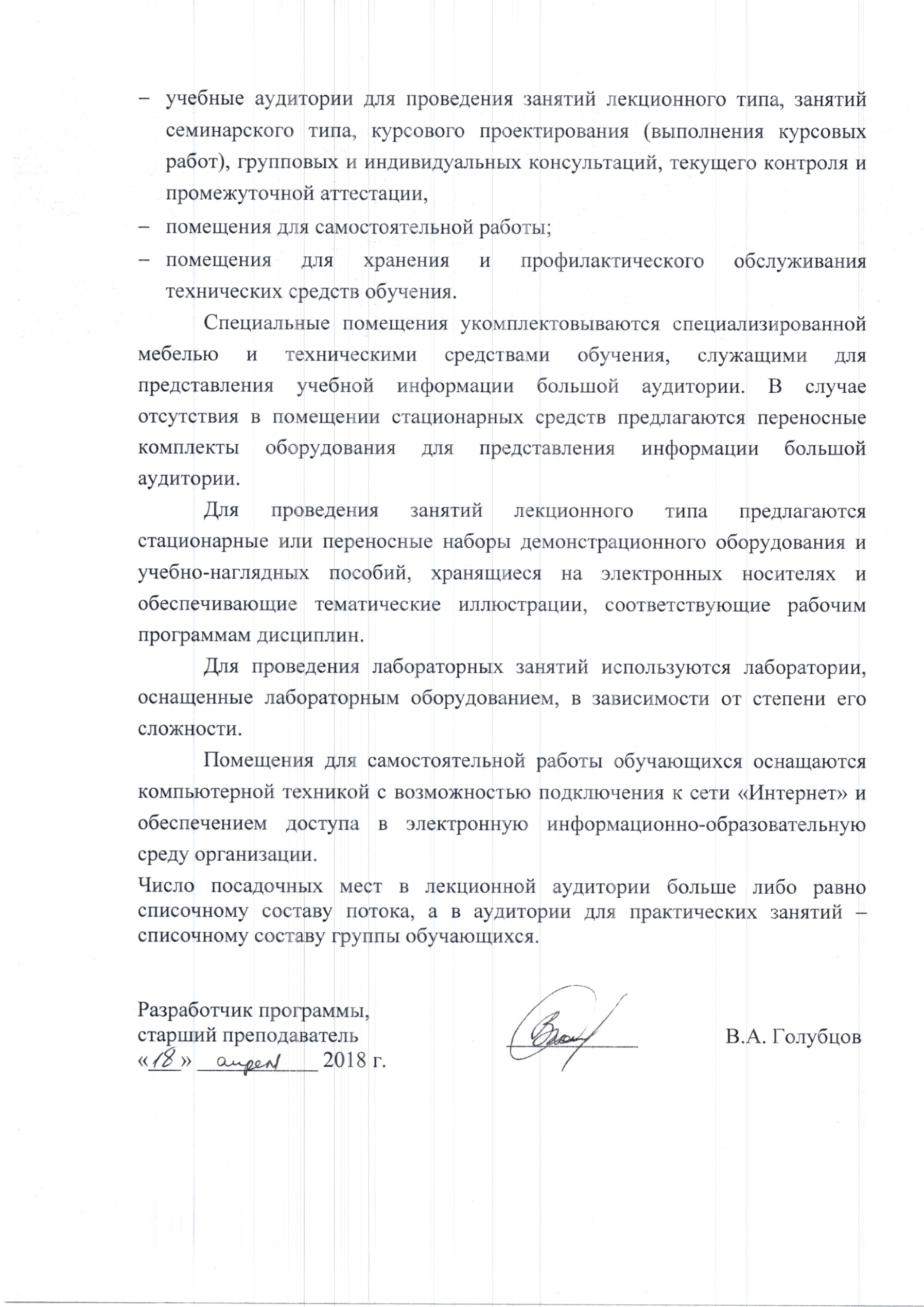 Вид учебной работыВсего часовСеместрВид учебной работыВсего часов6Контактная работа (по видам учебных занятий)4848В том числе:лекции (Л)3232практические занятия (ПЗ)1616лабораторные работы (ЛР)––Самостоятельная работа (СРС) (всего)6969Контроль2727Форма  контроля знанийКр/ЭкзКр/ЭкзОбщая трудоёмкость: час / з.е.144 / 4144 / 4Вид учебной работыВсего часовСеместрВид учебной работыВсего часов6Контактная работа (по видам учебных занятий)3232В том числе:лекции (Л)1616практические занятия (ПЗ)1616лабораторные работы (ЛР)––Самостоятельная работа (СРС) (всего)4949Контроль6363Форма  контроля знанийКр/ЭкзКр/ЭкзОбщая трудоёмкость: час / з.е.144 / 4144 / 4Вид учебной работыВсего часовКурсВид учебной работыВсего часов4Контактная работа (по видам учебных занятий)1616В том числе:лекции (Л)88практические занятия (ПЗ)88лабораторные работы (ЛР)––Самостоятельная работа (СРС) (всего)119119Контроль99Форма  контроля знанийКр/ЭкзКр/ЭкзОбщая трудоёмкость: час / з.е.144 / 4144 / 4№ п/пНаименование раздела дисциплиныСодержание раздела1Понятие о единой транспортной системе. Нормативные документы.   Транспортная система. Современное состояние и стратегия развития ж.д. транспорта. Нормативные документы по проектированию железных дорог.2Проектирование плана и профиля новых железных дорог. Трассирование.   Проектирование плана железной дороги. Требования к плану.   Проектирование продольного профиля железной дороги. Требования к продольному профилю.   Трассирование железных дорог.3Расчёт и размещение раздельных пунктах на железной дороге.   Размещение раздельных пунктов.   Проектирование плана и профиля на раздельных пунктах.4Особенности проектирования ВСМ.   Развитие ВСМ в мире и России. Особенности проектирования ВСМ.5Водопропускные сооружения.   Размещение водопропускных сооружений.   Расчёт малых водопропускных сооружений.6Технико-экономическое сравнение вариантов проектных решений.   Капитальные вложения при проектировании ж.д.   Эксплуатационные расходы при проектировании ж.д.   Технико-экономическое сравнение вариантов проектных решения при проектировании ж.д.7Усиление мощности эксплуатируемых железных дорог.   Технико-экономический выбор схем этапного усиления эксплуатируемых линий.   Проектирование реконструкции плана существующих ж.д.   Проектирование реконструкции продольного и поперечного профилей ж.д.8Организация строительства ж.д.   Структура строительных организаций. Особенности организации работ по реконструкции существующих ж.д.№ п/пНаименование раздела дисциплиныЛПЗЛРСРС1Понятие о единой транспортной системе. Нормативные документы.2––82Проектирование плана и профиля новых железных дорог. Трассирование.66–123Расчёт и размещение раздельных пунктов на железной дороге.42–94Особенности проектирования ВСМ.2––65Водопропускные сооружения.42–86Технико-экономическое сравнение вариантов проектных решений.66–87Усиление мощности эксплуатируемых железных дорог.6––128Организация строительства ж.д.2––6ИтогоИтого3216–69№ п/пНаименование раздела дисциплиныЛПЗЛРСРС1Понятие о единой транспортной системе. Нормативные документы.2––42Проектирование плана и профиля новых железных дорог. Трассирование.66–83Расчёт и размещение раздельных пунктов на железной дороге.22–84Особенности проектирования ВСМ.–––35Водопропускные сооружения.22–86Технико-экономическое сравнение вариантов проектных решений.46–87Усиление мощности эксплуатируемых железных дорог.–––88Организация строительства ж.д.–––2ИтогоИтого1616–49№ п/пНаименование раздела дисциплиныЛПЗЛРСРС1Понятие о единой транспортной системе. Нормативные документы.–––102Проектирование плана и профиля новых железных дорог. Трассирование.22–193Расчёт и размещение раздельных пунктов на железной дороге.22–204Особенности проектирования ВСМ.–––85Водопропускные сооружения.22–196Технико-экономическое сравнение вариантов проектных решений.22–197Усиление мощности эксплуатируемых железных дорог.–––188Организация строительства ж.д.–––6ИтогоИтого88–119№п/пНаименование раздела дисциплиныПеречень учебно-методического обеспечения1Понятие о единой транспортной системе. Нормативные документы.Под общей редакцией Ю.А. Быкова и Е.С. Свинцова. Основы проектирования, строительства и реконструкции железных дорог. Учебник. – М.: ГОУ «Учебно-методический центр по образованию на железнодорожном транспорте». 2009 – 448 с.2Проектирование плана и профиля новых железных дорог. Трассирование.1. Под общей редакцией Ю.А. Быкова и Е.С. Свинцова. Основы проектирования, строительства и реконструкции железных дорог. Учебник. – М.: ГОУ «Учебно-методический центр по образованию на железнодорожном транспорте». 2009 – 448 с.2. Е.С. Свинцов, Н.С. Бушуев, А.Н. Поберезкий, П.В. Бобарыкин Комплексный проект железной дороги. Проектирование участка новой железнодорожной линии. Учебное пособие, – СПб., ПГУПС, 20113Расчёт и размещение раздельных пунктов на железной дороге.1. Под общей редакцией Ю.А. Быкова и Е.С. Свинцова. Основы проектирования, строительства и реконструкции железных дорог. Учебник. – М.: ГОУ «Учебно-методический центр по образованию на железнодорожном транспорте». 2009 – 448 с.2. Е.С. Свинцов, Н.С. Бушуев, А.Н. Поберезкий, П.В. Бобарыкин Комплексный проект железной дороги. Проектирование участка новой железнодорожной линии. Учебное пособие, – СПб., ПГУПС, 20114Особенности проектирования ВСМ.Под общей редакцией Ю.А. Быкова и Е.С. Свинцова. Основы проектирования, строительства и реконструкции железных дорог. Учебник. – М.: ГОУ «Учебно-методический центр по образованию на железнодорожном транспорте». 2009 – 448 с.5Водопропускные сооружения.1 Под общей редакцией Ю.А. Быкова и Е.С. Свинцова. Основы проектирования, строительства и реконструкции железных дорог. Учебник. – М.: ГОУ «Учебно-методический центр по образованию на железнодорожном транспорте». 2009 – 448 с.2. Е.С. Свинцов, Н.С. Бушуев, А.Н. Поберезкий, П.В. Бобарыкин Комплексный проект железной дороги. Проектирование участка новой железнодорожной линии. Учебное пособие, – СПб., ПГУПС, 20116Технико-экономическое сравнение вариантов проектных решений.1. Под общей редакцией Ю.А. Быкова и Е.С. Свинцова. Основы проектирования, строительства и реконструкции железных дорог. Учебник. – М.: ГОУ «Учебно-методический центр по образованию на железнодорожном транспорте». 2009 – 448 с.2. Е.С. Свинцов, Н.С. Бушуев, П.В. Бобарыкин, Т.М. Немченко Комплексный проект железной дороги. Технико-экономическое сравнение вариантов трассы при проектировании участка новой ж.д. линии. Учебное пособие, – СПб., ПГУПС, 20097Усиление мощности эксплуатируемых железных дорог.Под общей редакцией Ю.А. Быкова и Е.С. Свинцова. Основы проектирования, строительства и реконструкции железных дорог. Учебник. – М.: ГОУ «Учебно-методический центр по образованию на железнодорожном транспорте». 2009 – 448 с.8Организация строительства ж.д.Под общей редакцией Ю.А. Быкова и Е.С. Свинцова. Основы проектирования, строительства и реконструкции железных дорог. Учебник. – М.: ГОУ «Учебно-методический центр по образованию на железнодорожном транспорте». 2009 – 448 с.